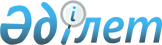 2014 жылға арналған қоршаған ортаға эмиссиялар үшін төлемақы ставкалары туралы
					
			Күшін жойған
			
			
		
					Солтүстік Қазақстан облыстық мәслихатының 2013 жылғы 28 желтоқсандағы N 23/4 шешімі. Солтүстік Қазақстан облысының Әділет департаментінде 2014 жылғы 24 қаңтарда N 2513 болып тіркелді. Күші жойылды (Солтүстік Қазақстан облысы мәслихатының 06.01.2015 N 2.1-11/05 хаты)     Ескерту. Күші жойылды (Солтүстік Қазақстан облысы мәслихатының 06.01.2015 N 2.1-11/05 хаты).



      «Салық және бюджетке төленетін басқа міндетті төлемдер туралы» 2008 жылғы 10 желтоқсандағы Қазақстан Республикасы Кодексінің 495-бабы 9-тармағына және «Қазақстан Республикасындағы жергілікті мемлекеттік басқару және өзін-өзі басқару туралы» 2001 жылғы 23 қаңтардағы Қазақстан Республикасы Заңының 6-бабы 5-тармағына сәйкес Солтүстік Қазақстан облыстық мәслихат ШЕШТI:



      1. Солтүстік Қазақстан облысы бойынша 2014 жылға арналған қоршаған ортаға эмиссиялар үшін төлемақы ставкалары қосымшаға сәйкес бекітілсiн.



      2. Осы шешім оны алғашқы ресми жариялаған күннен кейін күнтізбелік он күн өткен соң қолданысқа енгізіледі.

 

  2014 жылға арналған қоршаған ортаға эмиссиялар үшін төлемақы ставкалары

      1. Төлемақы ставкалары тиісті қаржы жылына арналған республикалық бюджет туралы заңда белгіленген айлық есептік көрсеткіш (бұдан әрі – АЕК) мөлшерін негізге ала отырып айқындалады.



      2. Тұрақты көздерден ластағыш заттардың шығарындылары үшін төлемақы ставкалары мыналарды құрайды:

 

 

      3. Қазақстан Республикасының заңнамасында белгіленген тәртіппен жүзеге асырылатын алауларда ілеспе және (немесе) табиғи газды жағудан ластағыш заттардың шығарындылары үшін төлемақы ставкалары мыналарды құрайды:

 

 

      4. Қозғалмалы көздерден атмосфералық ауаға ластағыш заттардың шығарындылары үшін төлемақы ставкалары мыналарды құрайды:

 

 

      5. Ластағыш заттардың шығарындылары үшін төлемақы ставкалары мыналарды құрайды:

 

 

      6. Өндіріс және тұтыну қалдықтарын орналастырғаны үшін төлемақы ставкалары мыналарды құрайды:

 

       6-1. Күкірт орналастырғаны үшін бір тоннаға төламақы ставкалары 4,713 АЕК құрайды.



      7. Коэффициенттер мыналарға қолданылады:

      1) Осы бапта орнатылған төлемақы ставкаларына Қазақстан Республикасының энергия өндіруші ұйымдарының және коммуналды қызметтер көрсеткен кезде құрылған эмиссиялардың көлеміне табиғи монополиялар субъектілері үшін:

      2-тармақта, - 0,3;

      5-тармақта, - 0,43;

      6-тармақтың 1.3.5. жолында, - 0,05;

      2) коммуналды қалдықтарды орналастыруды атқаратын полигондар үшін, тұтас-тұрмыстық қалдықтардың көлемі үшін, тұратын орны бойынша жеке тұлғалармен құрылатын төлемақы ставкаларына, 6-тармақтың 1.1. жолында - 0,2.



      8. 7-тармақпен көзделген коэффициенттер қоршаған ортаға эмиссиялардың нормадан тыс көлемдерінің төлемдеріне жатпайды.

 
					© 2012. Қазақстан Республикасы Әділет министрлігінің «Қазақстан Республикасының Заңнама және құқықтық ақпарат институты» ШЖҚ РМК
				      Солтүстік Қазақстан

      облыстық мәслихаттың

      ХХІІІ сессиясының төрағасы

      Солтүстік Қазақстан

      облыстық мәлихаттың

      хатшысыС. Тимофеев

 

 

Қ. Едіресов

Солтүстік Қазақстан облыстық 

мәслихаттың ХХІІІ сессиясының 

2013 жылғы 28 желтоқсандағы

№ 23/4 шешіміне қосымшар/с №Ластаушы заттардың түрлері1 тонна үшін төлемақы ставкалары (АЕК)1 килограмм үшін төлемақы ставкалары, (АЕК)12341.Күкірт тотықтары13,82.Азот тотықтары13,83.Шаң және күл6,94.Қорғасын және оның қосындылары2750,35.Күкіртсутек85,66.Фенолдар229,17.Көмірсутектер0,2218.Формальдегид229,19.Көміртегі тотықтары0,22110.Метан0,01411.Күйе16,612.Темір тотықтары20,713.Аммиак16,614.Алты валентті хром550,615.Мыс тотықтары412,616.Бенз(а)пирен687,65р/с №Ластаушы заттардың түрлері1 тонна үшін төлемақы ставкалары (АЕК)1231.Көмірсутектер2,562.Көміртек тотықтары0,84Метан0,054.Күкірт диоксиды11,55.Азот диоксиды11,56.Күл13,87.Күкіртті сутегі71,38.Меркаптан11461р/с №Отын түрлеріПайдаланылған отынның 1 тоннасы үшін ставка (АЕК)1231.Этилденбеген бензин үшін0,662.Дизель отыны үшін0,93.Сұйытылған, сығылған газ үшін0,361р/с №Ластаушы заттардың түрлері1 тонна үшін төлемақы ставкалары (АЕК)1231.Нитриттар8482.Мырыш16953.Мыс16953,534.Оттегінде биологиялық сұраныс5,15.Тұзды аммоний43,06.Мұнай өнімдері339,07.Нитраттар1,278.Жалпы темір169,59.Сульфаттар (анион)0,5110.Өлшенген заттар1,2711.Синтетикалық бетүсті-белсенді заттар34,212.Хлоридтер (анион)0,12713.Алюминий34,2р/с №Қалдықтардың түрлеріТөлемақы ставкалары (АЕК)Төлемақы ставкалары (АЕК)р/с №Қалдықтардың түрлері1 тонна үшін1 гигабек-керель (Гбк) үшін12341.Өндіріс пен тұтынудың қалдықтарын полигондарда, жинақтауыштарда, санкцияланған үйінділерде және арнайы берілген орындарда орналастырған үшін:1.1.Коммуналдық қалдықтар (тұрмыстық қатты қалдықтар, тазарту құрылғыларының кәріздік тұнбасы)0,381.2.Қауіптілік деңгейін ескере отырып өндірістік қалдықтар:1.2.1.«қызыл» тізім141.2.2.«янтарь» тізім81.2.3.«жасыл» тізім21.2.4.жіктелмегендер0,91.3.Бұдан басқа:1.3.1.аршынды жыныстар 0,0041.3.2.жанас тау жыныстары0,0261.3.3.байыту қалдықтары0,021.3.4.шлактар, шламдар 0,0381.3.5.күлдер мен күл шоқтар0,4181.3.6.ауыл шаруашылық өндірісінің қалдықтары0,0182.Радиоактивті қалдықтарды орналастырған үшін, гигабеккерельмен (Гбк):2.1.Трансуранды0,762.2.Альфа-радиоактивті 0,382.3.Бета-радиоактивті0,042.4.Шынақты радиоактивті көздер0,38